Чувашский государственный педагогическийуниверситет им. И. Я. Яковлеваобъявляет прием на летние интенсивные курсыпо подготовке к поступлению в вузЗанятия проводятся с 03 июля по 15 июля 2017 года согласно расписанию.Поступающие на курсы представляют следующие документы: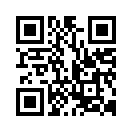 1) заявление с указанием адреса и паспортных данных; 2) договор на оказание платных образовательных услуг; 3) копию квитанции об оплате.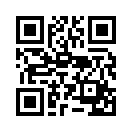 Плата за обучение принимается в терминале Газпромбанка при университете.Прием на курсы производится с 20 июня 2017 г. ежедневно с 8.00 до 17.00 часов кроме субботы и воскресенья по адресу: г. Чебоксары,  К. Маркса, 38, каб. 128, тел. 8 (8352) 62-30-42 – Рина Анатольевна Димитриева 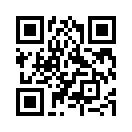 Лицензия Минобразования РФ 90Л01 № 0009314 от 15.07.2016 г.Наполняемость, чел.Стоимость обучения (в рублях)Русский язык, литература, математика, физика, история, обществознание, биология, химия, рисунок, живопись, композиция, колористика (программа обучения 20 ч.)Стоимость обучения (в рублях)Физическая культура (программа обучения 33 ч.)24 0006 5003-52 9005 5006-92 3003 00010-151 9002 50016-201 4002 10021-251 2001 800Свыше 261 0001 600